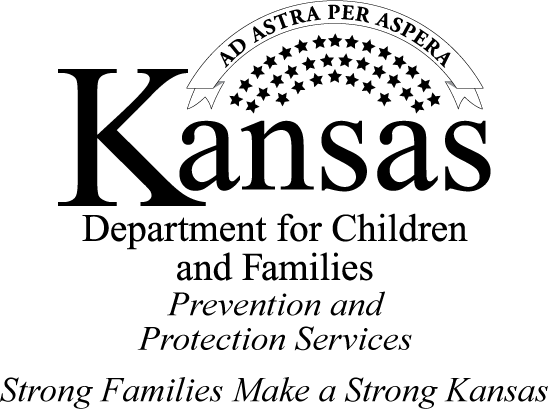 SECTION I: Identifying InformationSECTION I: Identifying InformationSECTION I: Identifying InformationSECTION I: Identifying InformationSECTION I: Identifying InformationSECTION I: Identifying InformationSECTION I: Identifying InformationSECTION I: Identifying InformationSECTION I: Identifying InformationSECTION I: Identifying InformationSECTION I: Identifying InformationSECTION I: Identifying InformationSECTION I: Identifying InformationSECTION I: Identifying InformationChild’s Name:Child’s DOBChild’s DOB Male Female Male FemaleClient ID:Client ID:Client ID:Date Referred: Date Referred: Date Referred: Time Referred: AM  PMFACTS Case Number:  FACTS Case Number:  FACTS Case Number:  Permanency Goal:Permanency Goal:Permanency Goal:Permanency Goal:CINC Court Case Number:  	     CINC Court Case Number:  	     CINC Court Case Number:  	     Judicial District: Judicial District: Judicial District: Judicial District: Parent/Caregiver Name: Parent/Caregiver Name: Parent/Caregiver Name: Parent/Caregiver Name:Parent/Caregiver Name:Parent/Caregiver Name:Parent/Caregiver Name:Address:Address:Address:Address: Address: Address: Address: Phone:Phone:Phone:Phone: Phone: Phone: Phone: SECTION II: Agency Contact InformationSECTION II: Agency Contact InformationSECTION II: Agency Contact InformationSECTION II: Agency Contact InformationSECTION II: Agency Contact InformationSECTION II: Agency Contact InformationSECTION II: Agency Contact InformationSECTION II: Agency Contact InformationSECTION II: Agency Contact InformationSECTION II: Agency Contact InformationSECTION II: Agency Contact InformationSECTION II: Agency Contact InformationSECTION II: Agency Contact InformationSECTION II: Agency Contact InformationReferring CWCMP Case manager: Referring CWCMP Case manager: Referring CWCMP Case manager: Phone:Phone:Phone:Address:Address:Address:Email:Email:Email:DCF Foster Care Liaison:DCF Foster Care Liaison:DCF Foster Care Liaison:Phone:Phone:Phone:Address:Address:Email:Email:Email:Email:SECTION III: Child’s Placement InformationSECTION III: Child’s Placement InformationSECTION III: Child’s Placement InformationSECTION III: Child’s Placement InformationSECTION III: Child’s Placement InformationSECTION III: Child’s Placement InformationDate of QRTP Placement: Name of Child’s Current Placement: Email Address:      Address: Phone Number:      SECTION IV: Other Individuals able to provide information on child’s functioning (IE: Foster Parents, School Personnel, Therapists, etc.)SECTION IV: Other Individuals able to provide information on child’s functioning (IE: Foster Parents, School Personnel, Therapists, etc.)SECTION IV: Other Individuals able to provide information on child’s functioning (IE: Foster Parents, School Personnel, Therapists, etc.)SECTION IV: Other Individuals able to provide information on child’s functioning (IE: Foster Parents, School Personnel, Therapists, etc.)SECTION IV: Other Individuals able to provide information on child’s functioning (IE: Foster Parents, School Personnel, Therapists, etc.)SECTION IV: Other Individuals able to provide information on child’s functioning (IE: Foster Parents, School Personnel, Therapists, etc.)NameNameRelationship to ChildRelationship to ChildContact InformationContact InformationSECTION V: Rationale for requesting an assessment for QRTP placement (Presenting problem and/or description of child’s behaviors)SECTION V: Rationale for requesting an assessment for QRTP placement (Presenting problem and/or description of child’s behaviors)SECTION V: Rationale for requesting an assessment for QRTP placement (Presenting problem and/or description of child’s behaviors)SECTION V: Rationale for requesting an assessment for QRTP placement (Presenting problem and/or description of child’s behaviors)SECTION V: Rationale for requesting an assessment for QRTP placement (Presenting problem and/or description of child’s behaviors)SECTION V: Rationale for requesting an assessment for QRTP placement (Presenting problem and/or description of child’s behaviors)Attach all completed assessments to assist with the functional assessment of the child. These assessments may include, but are not limited, to the following: Attach all completed assessments to assist with the functional assessment of the child. These assessments may include, but are not limited, to the following: Attach all completed assessments to assist with the functional assessment of the child. These assessments may include, but are not limited, to the following: Attach all completed assessments to assist with the functional assessment of the child. These assessments may include, but are not limited, to the following: Attach all completed assessments to assist with the functional assessment of the child. These assessments may include, but are not limited, to the following: Attach all completed assessments to assist with the functional assessment of the child. These assessments may include, but are not limited, to the following:  Structured Decision Making (SDM) Child Stress Disorder checklist-KS (CSDC-KS) Child Report of Post-Traumatic Symptoms (CROPS) Parenting Stress Index – Short Form (PSI-SF) Individual Education Plan (IEP) Structured Decision Making (SDM) Child Stress Disorder checklist-KS (CSDC-KS) Child Report of Post-Traumatic Symptoms (CROPS) Parenting Stress Index – Short Form (PSI-SF) Individual Education Plan (IEP) Structured Decision Making (SDM) Child Stress Disorder checklist-KS (CSDC-KS) Child Report of Post-Traumatic Symptoms (CROPS) Parenting Stress Index – Short Form (PSI-SF) Individual Education Plan (IEP) Child and Adolescent Functional Assessment Scale (CAFAS) North Carolina Family Assessment Scale (NCFAS) Child and Adolescent Functional Assessment Scale (CAFAS) North Carolina Family Assessment Scale (NCFAS) Child and Adolescent Functional Assessment Scale (CAFAS) North Carolina Family Assessment Scale (NCFAS)Once this form is complete please email to: QRTP@healthsrc.orgCall HealthSource Integrated Solutions Program administration support to discuss referral: 785-291-9138Once this form is complete please email to: QRTP@healthsrc.orgCall HealthSource Integrated Solutions Program administration support to discuss referral: 785-291-9138Once this form is complete please email to: QRTP@healthsrc.orgCall HealthSource Integrated Solutions Program administration support to discuss referral: 785-291-9138Once this form is complete please email to: QRTP@healthsrc.orgCall HealthSource Integrated Solutions Program administration support to discuss referral: 785-291-9138Once this form is complete please email to: QRTP@healthsrc.orgCall HealthSource Integrated Solutions Program administration support to discuss referral: 785-291-9138Once this form is complete please email to: QRTP@healthsrc.orgCall HealthSource Integrated Solutions Program administration support to discuss referral: 785-291-9138